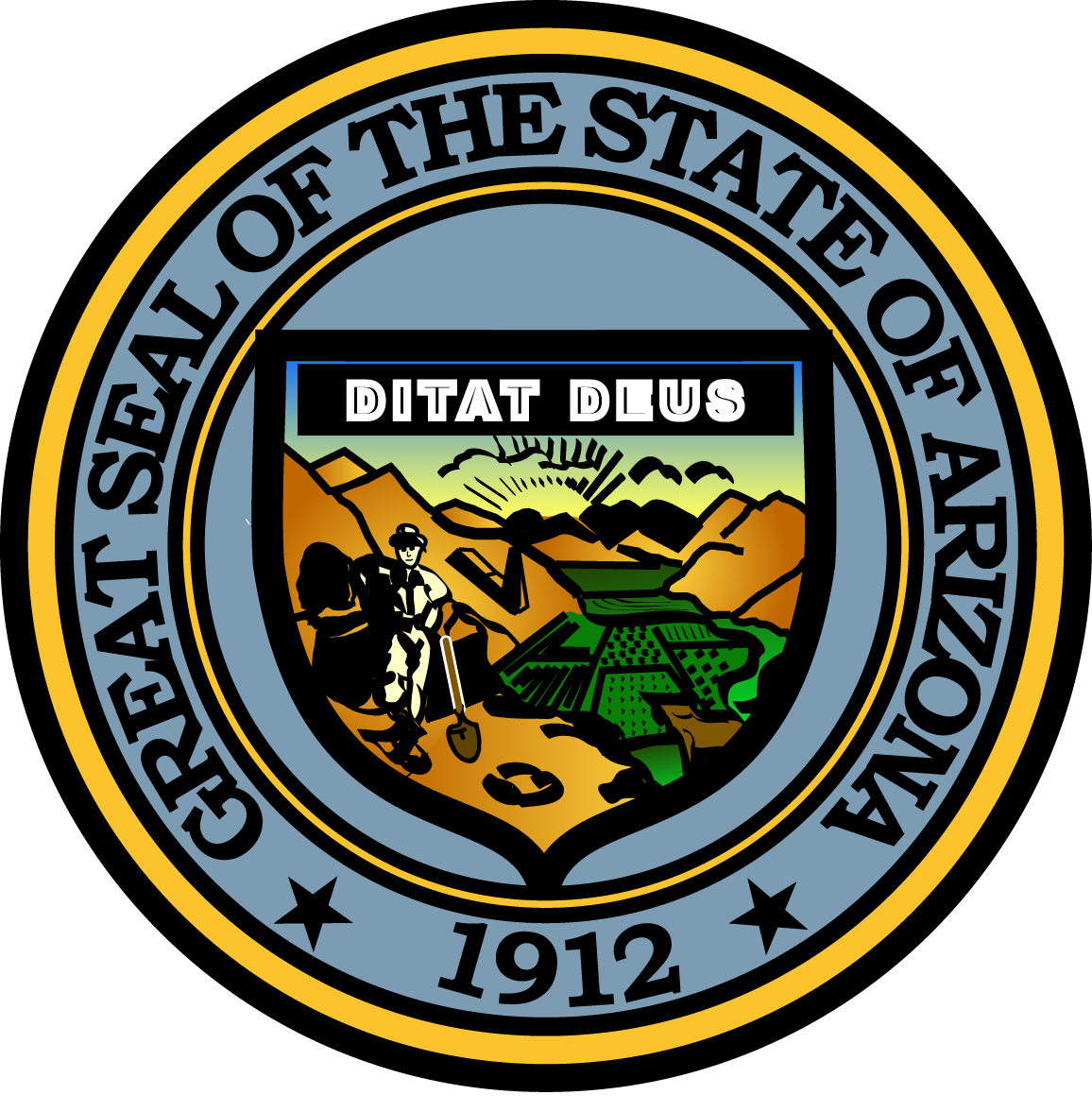 Arizona PARENTS COMMISSION ON DRUG EDUCATION AND PREVENTIONMay 10, 201710:00 A.M.ARIZONA STATE CAPITOL1700 West Washington Street, Phoenix, AZ 85007Executive Tower, First Floor Conference Room, Suite 105Pursuant to ARS 38-431.02 (A) (2) and/or (A) (3), the Parents Commission can vote to go into Executive Session for the purpose of discussion or considering documents exempt by law from public inspection and/or discussion or consultation for legal advice with its attorney. Pursuant to ARS 38-431.01 (G), the Parents Commission may obtain public comment pertaining to any of the listed agenda items if it so desires. A formal call to the public will take place at the end of the meeting. Meeting Agenda Agenda ItemAnticipated ActionCall to OrderJoseph Leduc, ChairDiscussionWelcome/Introductions Joseph Leduc, ChairDiscussionApproval of Minutes Joseph Leduc, ChairDiscussion/ActionMarch 8, 2017Amistades, Inc. -  Familia Adelante ProgramMelissa Gomez,  Senior Project CoordinatorPresentation GOYFF UpdatesState Targeted Response to Opioid Crisis GrantOffice of National Drug Control Policy (ONDCP) State Visit Tonya Hamilton, Deputy Director, Governor’s Office of Youth, Faith and Family (GOYFF)Discussion Approval of Operating Budget		Travis Price, Governor’s Accounting Office	           Discussion/Action Recommendations for Grant Applications and Funding Sonya Pierce-Johnson, Program Administrator, Governor’s Office of Youth, Faith and Family (GOYFF) Discussion/Action Approval of Funding-RFGA -RenewalsJoseph Leduc, ChairDiscussion/Action  Future Agenda/ Meeting Schedule  Sonya Pierce-Johnson, Program Administrator, Governor’s Office of Youth, Faith and Family (GOYFF) DiscussionAnnouncements Joseph Leduc, Chair DiscussionCall to the PublicJoseph Leduc, ChairDiscussionAdjournAllAction